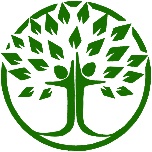 Day 1 ………….Level of fatigue during the day:  None (rested)     A little (slightly tired)     Tired (sleepy)     Exhausted (as if I haven’t slept) Day 2 ………….Level of fatigue during the day:  None (rested)     A little (slightly tired)     Tired (sleepy)     Exhausted (as if I haven’t slept)Day 3 ………….Level of fatigue during the day:  None (rested)     A little (slightly tired)     Tired (sleepy)     Exhausted (as if I haven’t slept)Day 4 ………….Level of fatigue during the day:  None (rested)     A little (slightly tired)     Tired (sleepy)     Exhausted (as if I haven’t slept) Day 5 ………….Level of fatigue during the day:  None (rested)     A little (slightly tired)     Tired (sleepy)     Exhausted (as if I haven’t slept)Day 6 ………….Level of fatigue during the day:  None (rested)     A little (slightly tired)     Tired (sleepy)     Exhausted (as if I haven’t slept)Day 7 ………….Level of fatigue during the day:  None (rested)     A little (slightly tired)     Tired (sleepy)     Exhausted (as if I haven’t slept)67891011Midnight1234567891011Noon1234567891011Midnight1234567891011Noon1234567891011Midnight1234567891011Noon1234567891011Midnight1234567891011Noon1234567891011Midnight1234567891011Noon1234567891011Midnight1234567891011Noon1234567891011Midnight1234567891011Noon12345